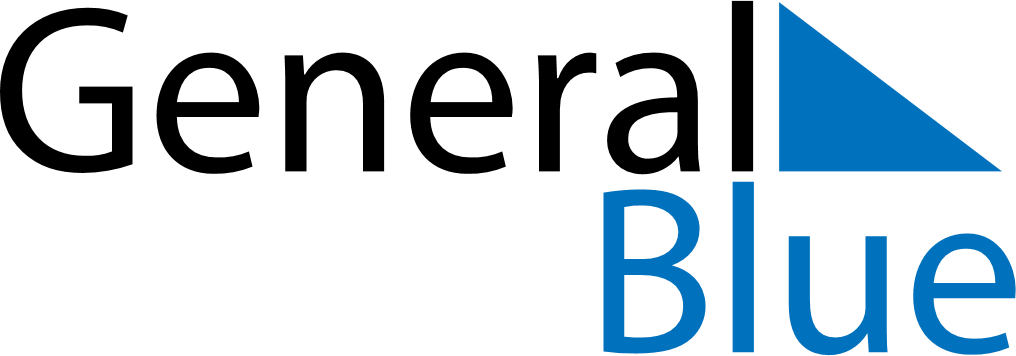 Quarter 1 of 2018VietnamQuarter 1 of 2018VietnamQuarter 1 of 2018VietnamQuarter 1 of 2018VietnamQuarter 1 of 2018VietnamJanuary 2018January 2018January 2018January 2018January 2018January 2018January 2018SUNMONTUEWEDTHUFRISAT12345678910111213141516171819202122232425262728293031February 2018February 2018February 2018February 2018February 2018February 2018February 2018SUNMONTUEWEDTHUFRISAT12345678910111213141516171819202122232425262728March 2018March 2018March 2018March 2018March 2018March 2018March 2018SUNMONTUEWEDTHUFRISAT12345678910111213141516171819202122232425262728293031Jan 1: New Year’s DayFeb 3: Communist Party of Viet Nam Foundation AnniversaryFeb 8: Kitchen guardiansFeb 15: Vietnamese New Year HolidaysFeb 16: Vietnamese New YearFeb 20: Victory of Ngọc Hồi-Đống ĐaMar 2: Lantern FestivalMar 8: International Women’s Day